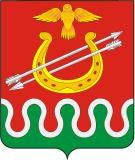 Администрация Боготольского районаКрасноярского краяПРОЕКТ ПОСТАНОВЛЕНИЯг. Боготол«___» ________ 2023 г.								№ ____-пОб основных направлениях бюджетной политики Боготольского района на 2024 год и плановый период 2025 - 2026 г.г. 	В целях разработки проекта бюджета Боготольского района на 2024 год и плановый период 2025 - 2026 г.г., в соответствии с требованиями пункта 2 статьи 172 Бюджетного кодекса Российской ФедерацииПОСТАНОВЛЯЮ:1. Утвердить основные направления бюджетной политики Боготольского района на 2024 год и плановый период 2025 - 2026 г.г. согласно приложению.2. Контроль за выполнением настоящего постановления оставляю за собой.3. Опубликовать настоящее Постановление в периодическом печатном издании «Официальный вестник Боготольского района», разместить на официальном сайте администрации Боготольского района в сети Интернет (http://www.bogotol-r.ru/).4. Постановление вступает в силу после официального опубликования и применяется к правоотношениям, возникшим с 01 января 2024 года.Глава Боготольского района						Н.В. БакуневичПриложение к Постановлению администрацииБоготольского районаот _____ 2023 г. № ____-пОсновные направления бюджетной политики Боготольского района на 2024 год и плановый период 2025 - 2026 г.г.1. Общие положенияОсновные направления бюджетной политики Боготольского района на 2024 год и плановый период 2025 - 2026 г.г. (далее – Основные направления) подготовлены в соответствии с бюджетным законодательством Российской Федерации, Красноярского края в целях составления проекта районного бюджета на 2024 год и плановый период 2025 - 2026 г.г. (далее  проект районного бюджета на 2024 - 2026 годы).Целью Основных направлений являются определение условий, принимаемых для составления проекта районного бюджета на 2024 - 2026 годы, подходов к его формированию, а также обеспечение прозрачности и открытости бюджетного планирования.Задачами Основных направлений бюджетной политики является определение подходов к планированию расходов, источников финансирования дефицита районного бюджета, финансовых взаимоотношений с бюджетами сельсоветов Боготольского района.В 2022 году и в текущем 2023 году бюджетная политика района была направлена на обеспечение устойчивости консолидированного бюджета района и повышение эффективности управления общественными финансами, на решение социально-экономических задач, поставленных в Указах Президента РФ от 07.05.2018 № 204 "О национальных целях и стратегических задачах развития Российской Федерации на период до 2024 года" и от 21.07.2020 № 474 "О национальных целях развития Российской Федерации на период до 2030 года". В настоящее время бюджетная политика как составная часть экономической политики должна быть нацелена на адаптацию бюджетной системы к изменившимся условиям и на создание предпосылок для устойчивого социально-экономического развития Боготольского района в 2024 году и плановом периоде 2025 и 2026 годов.2. Цели и задачи бюджетной политики Боготольского района на 2024-2026 годыПри формировании Основных направлений бюджетной политики обеспечивается максимальная преемственность целей и задач бюджетной политики.Целью бюджетной политики на 2024 год и плановый период 2025 - 2026 годов является обеспечение устойчивости бюджета Боготольского района в сложных экономических условиях и безусловное исполнение принятых обязательств наиболее эффективным способом.Данная цель будет достигаться через решение следующих задач:1. снижение размера дефицита районного бюджета;2. повышение эффективности бюджетных расходов;3. взаимодействие с органами власти Красноярского края по привлечению в бюджет района дополнительных ресурсов; 4. реализация Указов Президента РФ от 07.05.2018 № 204 "О национальных целях и стратегических задачах развития Российской Федерации на период до 2024 года" и от 21.07.2020 № 474 "О национальных целях развития Российской Федерации на период до 2030 года";5. повышение открытости и прозрачности районного бюджета и бюджетов сельсоветов Боготольского района.2.1. Снижение размера дефицита районного бюджета Как и в прежние годы, одной из задач бюджетной политики остается обеспечение сбалансированности районного бюджета, сохранение безопасного уровня муниципального долга, позволяющего обеспечить привлечение заемных средств.Для достижения поставленной задачи будет продолжен взятый курс на бездефицитный бюджет.2.2. Повышение эффективности бюджетных расходовПланируется продолжить осуществление мер по повышению эффективности бюджетных расходов, в том числе через применение приведенных ниже основных принципов и подходов к формированию расходов.1) Установление взаимосвязи между бюджетным и стратегическим планированием.В соответствии со статьей 170.1 Бюджетного кодекса Российской Федерации одновременно с проектом районного бюджета на 2024 - 2026  годы разрабатывается проект бюджетного прогноза Боготольского района до 2032 года на основе Стратегии социально-экономического развития Боготольского района.Документ нацелен на поддержание устойчивости функционирования бюджетной системы района при сбалансированном распределении бюджетных ресурсов на обеспечение текущих потребностей экономики и социальной сферы в бюджетных средствах и решение задач их развития. Это подразумевает формирование необходимых финансовых резервов, механизмов управления рисками, определение предельных расходов по муниципальным программам. Таким образом, комплексный подход к управлению бюджетной устойчивостью предполагает проведение согласованной политики по поддержанию сбалансированности районного бюджета и бюджетов сельсоветов Боготольского района в долгосрочной перспективе, повышение способности консолидированного бюджета Боготольского района справляться с временными макроэкономическими колебаниями, а также расширение границ бюджетного маневра (повышение гибкости в структуре расходов). Более 90% расходов районного бюджета ежегодно направляется в рамках реализации муниципальных программ. В предстоящем периоде продолжится работа по повышению качества и эффективности реализации муниципальных программ как основного инструмента бюджетного планирования. Кроме того программный бюджет объединяет  стратегическое и бюджетное планирование путем согласования целей, предусмотренных в муниципальных программах и в документах стратегического планирования Боготольского района.2) Повышение эффективности бюджетной сети.Повышение эффективности бюджетной сети остается одним из главных направлений работы по повышению эффективности бюджетных расходов. Финансирование бюджетных, автономных, а также казенных учреждений, определенных в соответствии с решением органа местного самоуправления, осуществляющего бюджетные полномочия главного распорядителя бюджетных средств учреждений осуществляется на основе планов их финансово-хозяйственной деятельности, в том числе за счет субсидии на осуществление муниципального  задания. Показатели и расчеты по соответствующим кодам бюджетной классификации формируются с учетом норм ресурсов, используемых для оказания услуг. В целях контроля за показателями и анализа эффективности деятельности бюджетных и автономных учреждений в увязке с субсидиями на финансовое обеспечение муниципального задания и мероприятиями муниципальных программ   необходимо сопоставление планируемых параметров и фактических значений выполнения планов с детализацией по категориям получателей и видам расходов учреждений. Планы финансово-хозяйственной деятельности  в настоящее время  утверждаются учредителем до начала очередного года.   Порядок определения объемов и условия предоставления субсидий подведомственным бюджетным и автономным учреждениям на иные цели, не связанные с выполнением муниципального  задания  оцениваются    на предмет эффективности регулирования состава расходов, включаемых в норматив муниципального  задания с точки зрения полноты, исходя из экономики оказания услуг, и стимулирования совершенствования их оказания.  В целях выполнения требований законодательства в 2024 году будет продолжена реализация мероприятий по оптимизации бюджетной сети.Кроме того, будет продолжена практика обязательной публичной отчетности об итогах деятельности, о достигнутых результатах руководителей муниципальных учреждений перед гражданами – получателями оказываемых учреждением услуг, в форме проведения открытых собраний, а также размещение соответствующей отчетной информации на официальных сайтах учреждений в сети Интернет.3). Продолжение реализации Плана мероприятий по росту доходов, оптимизации расходов, совершенствованию межбюджетных отношений и долговой политики Боготольского района.В целях повышения эффективности управления муниципальными финансами, изыскания внутренних резервов для финансирования всех принятых расходных обязательств в Боготольском районе ежегодно реализуется План мероприятий по росту доходов, оптимизации расходов, совершенствованию межбюджетных отношений и долговой политики. Общий контроль за реализацией Плана обеспечивается министерством финансов Красноярского края.Как и в 2023 году, эффективность реализации мероприятий Плана будет оцениваться по достижению планируемых показателей бюджетного эффекта по трем основным разделам: «Мероприятия по росту налоговых и неналоговых доходов бюджета», «Мероприятия по повышению эффективности расходов бюджета», «Мероприятия по сокращению муниципального долга».2.3. Вовлечение граждан в бюджетный процессВ соответствии с принятой на федеральном уровне Концепцией к числу приоритетных направлений, реализуемых в Российской Федерации и нуждающихся в дальнейшем совершенствовании, является участие граждан в бюджетном процессе.Поручением Президента Российской Федерации от 01.03.2020 № Пр-354 поставлена задача по увеличению объема средств, направляемых на мероприятия с участием граждан до 5 % расходов местных бюджетов. Соответственно, районная бюджетная политика ориентирована на решение вопроса об увеличении объема расходов, в том числе за счет межбюджетных трансфертов, на мероприятия с участием граждан.В связи с принятием Федерального закона от 20.07.2020 № 236-ФЗ в Федеральном законе от 06.10.2003 № 131-ФЗ «Об общих принципах организации местного самоуправлении в Российской Федерации» на законодательном уровне закреплен институт инициативного бюджетирования, созданы правовые основы для формирования инициативных проектов, имеющих приоритетное значение для жителей соответствующей территории. Субъекты Российской Федерации и органы местного самоуправления наделены полномочиями по установлению особенностей реализации проектов инициативного бюджетирования. В соответствие с действующим бюджетным законодательством, инициативные платежи относятся к неналоговым доходам бюджетов и исключены из принципа общего (совокупного) покрытия расходов бюджетов в целях обеспечения направления указанных средств исключительно на реализацию инициатив жителей по решению конкретных вопросов местного значения.В 2023 г. на территории Боготольского района реализуются 8 проектов, направленных на развитие общественной инфраструктуры населенных пунктов, отобранных при активном участии населения. В 2024 году планируются к исполнению 8 проектов.Вовлечению граждан в бюджетный процесс способствуют также размещение в открытом доступе информации о бюджете на каждом этапе бюджетного цикла, формирование брошюры «Путеводитель по бюджету Боготольского района».2.4. Взаимодействие с органами власти Красноярского края по увеличению объема финансовой поддержки из краевого бюджетаВ результате принимаемых решений на федеральном и краевом уровне по изменению действующего законодательства в части льгот по местным налогам и установлению новых расходных обязательств для местных органов власти существуют риски снижения доходов районного бюджета и (или) появления дополнительных расходов, поэтому деятельность органов местного самоуправления Боготольского района по-прежнему будет нацелена на продолжение работы с исполнительными органами государственной власти Красноярского края по привлечению в бюджет дополнительных ресурсов для более качественного решения вопросов местного значения. 2.5. Реализация указов Президента РФ Подготовка проекта районного бюджета на 2024 - 2026 годы осуществляется с учетом необходимости обеспечения реализации Указов Президента РФ от 07.05.2018 № 204 "О национальных целях и стратегических задачах развития Российской Федерации на период до 2024 года" и от 21.07.2020 № 474 "О национальных целях развития Российской Федерации на период до 2030 года".2.6. Реализация национальных проектовВажным направлением реализации бюджетной политики Боготольского района является участие в реализации национальных и региональных проектах для решения задач, обеспечивающих достижение целевых показателей национальных проектов, установленных Указами Президента Российской Федерации от 7 мая 2018 года № 204 «О национальных целях и стратегических задачах развития Российской Федерации на период до 2024 года», от 21 июля 2020 года № 474 «О национальных целях развития Российской Федерации на период до 2030 года». При планировании бюджетных ассигнований на бюджетные инвестиции и капитальный ремонт, приоритет будет отдан расходам, связанным с выполнением условий софинансирования за счет средств федерального и краевого бюджетов. Выделение средств позволит значительно повысить качество оказываемых услуг в сфере образования, культуры, физической культуры и спорта, молодежной политики и, как следствие, благоприятно скажется в целом на повышении уровня жизни населения Боготольского района.2.7. Повышение прозрачности и открытости бюджетного процессаВ целях обеспечения поддержания достижения высокого уровня прозрачности бюджета и бюджетного процесса в информационно-телекоммуникационной сети «Интернет» для информирования населения продолжится ведение раздела «Открытый бюджет для граждан» с размещением систематизированной актуальной информации о формировании и исполнении районного бюджета и бюджетов поселений Боготольского района. Публикуемая в открытых источниках информация позволит гражданам составить представление о направлениях расходования бюджетных средств районного бюджета и бюджетов поселений Боготольского района и сделать выводы об эффективности расходов и целевом использовании средств.Обеспечению открытости и подконтрольности бюджетного процесса будет способствовать проведение публичных слушаний по проекту районного бюджета, отчету о его исполнении.Одним из направлений бюджетной политики Боготольского района является задача обеспечения прозрачности (открытости), понятности и доступности данных для населения района по вопросам финансово - бюджетной сферы. Для решения задачи продолжится размещение информационно - разъяснительных материалов на всех стадиях бюджетного процесса Боготольского района на официальном сайте администрации Боготольского района в информационно-телекоммуникационной сети «Интернет», обеспечивающей актуальность основных сведений о местном бюджете и его исполнении, а также представление бюджетных данных для всех заинтересованных пользователей в понятной и доступной форме, вовлечение граждан в обсуждение бюджетного процесса. Кроме того, продолжится размещение и поддержание в актуальном состоянии бюджетных данных о формировании и исполнении местного бюджета на Едином портале бюджетной системы Российской Федерации в системе «Электронный бюджет». Результатом проведения бюджетной политики должно стать исполнение принятых расходных обязательств, обеспечение оптимальной долговой нагрузки, создание механизмов и условий для оценки нормативно - правового регулирования и методического обеспечения бюджетного процесса.3. Основные подходы к формированию бюджетных расходов на 2024 - 2026 годыФормирование объема и структуры расходов районного бюджета на 2024 - 2026  годы осуществляется исходя из следующих основных подходов: 1) определение базовых объемов бюджетных ассигнований на 2024 - 2026  годы – на основе объемов расходов, утвержденных решением Боготольского районного Совета депутатов «О районном бюджете на 2023 год и на плановый период 2024 и 2025 годов»;2) применения бюджетного маневра, предполагающего выделение дополнительных бюджетных ассигнований в 2024 - 2026 годах по ряду важных направлений за счет внутреннего перераспределения в пределах общего объема средств. Такой подход позволяет не нарастить общий объем расходов относительно уровня 2023 года;3) безусловное выполнение действующих публичных нормативных обязательств.4) реализации мероприятий, предусмотренных указами Президента РФ от 07.05.2018 № 204 "О национальных целях и стратегических задачах развития Российской Федерации на период до 2024 года" и от 21.07.2020 № 474 "О национальных целях развития Российской Федерации на период до 2030 года";5) увеличения расходов на коммунальные услуги на 5 % в 2024 году;6) индексации расходов районных учреждений на приобретение продуктов для организации питания в 2024 году на 5 %;7) сохранения объемов прочих текущих расходов на уровне 2023 года;8) сохранения программного принципа формирования расходов;9) увеличения объема дотации на выравнивание бюджетной обеспеченности сельсоветов района по сравнению с текущим финансовым годом. Указанная мера приведет к повышению уровня бюджетной обеспеченности муниципальных образований района, что позволит органам местного самоуправления района направить дополнительные финансовые средства на решение вопросов местного значения.4. Формирование бюджетных ассигнований по оплате трудаОсобенностью политики в области оплаты труда работников бюджетной сферы в периоде 2012 – 2023 годов, являлось обеспечение повышения уровня заработной платы отдельных категорий работников образовательных учреждений, работников учреждений культуры и социальных работников более высокими темпами по сравнению с остальными категориями бюджетников.На предстоящий бюджетный цикл 2024 – 2026 гг. будет обеспечено сохранение достигнутых соотношений средней заработной платы указанных категорий работников с учётом прогнозных темпов роста значений показателя среднемесячного дохода от трудовой деятельности в соответствующем периоде.5. Бюджетная политика в области межбюджетных отношенийМежбюджетные отношения в 2024 году и плановом периоде 2025 и 2026 годов будут формироваться в соответствии с требованиями Бюджетного кодекса Российской Федерации.В 2024 году предусмотрено увеличение объема дотации на выравнивание бюджетной обеспеченности сельсоветов района по сравнению с текущим финансовым годом. Указанная мера приведет к повышению уровня бюджетной обеспеченности муниципальных образований района, что позволит органам местного самоуправления района направить дополнительные финансовые средства на решение вопросов местного значения.Основными задачами в области межбюджетных отношений на предстоящий период являются содействие сбалансированности местных бюджетов района. С этой целью в Боготольском районе продолжится реализация подпрограммы «Создание условий для эффективного и ответственного управления муниципальными финансами, повышения устойчивости бюджетов муниципальных образований Боготольского района» (в составе муниципальной программы «Управление муниципальными финансами Боготольского района»). Помимо дотаций на выравнивание бюджетной обеспеченности в проекте районного бюджета предусматриваются средства на поддержку мер по обеспечению сбалансированности бюджетов сельсоветов района.Условием предоставления средств на поддержку мер по обеспечению сбалансированности бюджетов сельсоветов является заключение соглашения между финансовым управлением администрации района и администрациями муниципальных образований района, в котором указаны обязательства органов местного самоуправления муниципальных образований района по принятию мер, направленных на оздоровление муниципальных финансов. В их числе реализация плана по росту доходов и повышению эффективности расходов, недопущение образования кредиторской задолженности за счет средств местного бюджета, требование о первоочередном финансировании заработной платы работников бюджетной сферы и т.д.6. Основные направления долговой политики на 2024-2026 годыОсновными задачами долговой политики Боготольского района в 2024-2026 годах остаются: - обеспечение оптимальной структуры муниципального долга и безусловного выполнения принятых районом долговых обязательств в полном объеме и в срок; - сохранение объема долговых обязательств района на экономически безопасном уровне с учетом возможных рисков. Долговая политика будет направлена на воздержание от заимствований для того, чтобы ограниченные бюджетные ресурсы полностью направлялись на приоритетные бюджетные расходы и обеспечение социальной направленности районного бюджета.